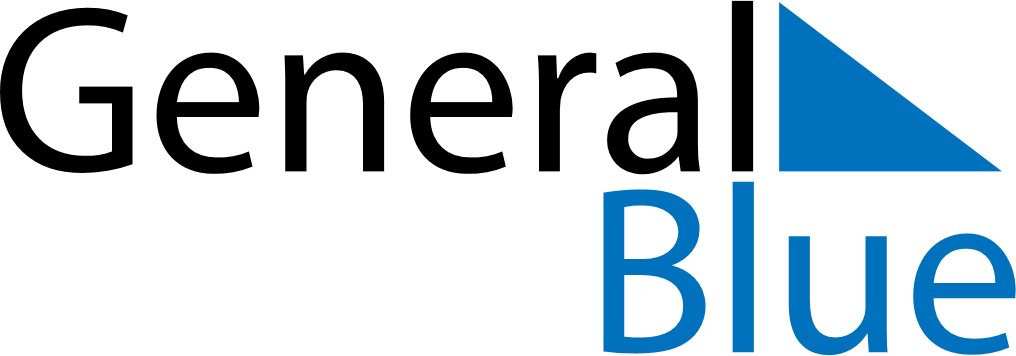 March 2018March 2018March 2018March 2018MalawiMalawiMalawiSundayMondayTuesdayWednesdayThursdayFridayFridaySaturday1223Martyrs’ Day456789910Martyrs’ Day111213141516161718192021222323242526272829303031Good FridayGood Friday